2022-2025 DISABILITY ACCESS AND INCLUSION PLAN VC ADDRESSA message from the Vice Chancellor We are all enriched when everyone can engage fully in work, study, and community life. This statement is especially relevant for people with disability, who still face a range of environmental and systemic barriers to full participation in society.Murdoch University’s 2022-2025 Disability Access and Inclusion Plan builds on work done over many years to ensure students and staff with disability are supported to reach their full potential. The plan ensures we remain accountable and deliver University structures, policies and practices that foster inclusion and encourage and celebrate diversity.A range of actions are described in this plan which canvas mental health and wellbeing support; improved accessibility in digital and physical environments; and access to appropriate resources, information, and assistive technologies. It seems fitting that the commencement of Murdoch’s new Disability Access and Inclusion Plan coincides with the naming of Paralympian and 15-time grand slam winner Dylan Alcott as 2022 Australian of the Year. As we work to implement this new plan, we can draw inspiration from his purpose to “change perceptions so people with disability … can get out there and live the lives they deserve to live”.As a University with core values of equity and social justice, opportunity, sustainability, and global responsibility, these words resonate and will help guide us in doing more to make Murdoch a place of belonging for all people.I proudly present to you the 2022-2025 Murdoch University Disability Access and Inclusion Plan.Professor Andrew DeeksVice Chancellor ACKNOWLEDGEMENT OF COUNTRYWe acknowledge the Whadjuk people of the Noongar nation as the traditional custodians of this country and its waters and that Murdoch University stands on Noongar country. We pay our respects to Noongar Elders past and present and acknowledge their wisdom and advice in our teaching and cultural acknowledge activitiesContentsOur VisionMurdoch University is guided by the founding principles of:Equity and social justice Opportunity Sustainability Global responsibilityOur strategic plan incorporates our role in the economic and social wellbeing of the many communities we are part of.  As a university we have a mandate to be in the service of society, and this extends to students, staff and visitors with disability. Established in 1976, Murdoch University’s commitment to Equity and Social Justice, Opportunity, Sustainability and Global Responsibility are visible through our academic, professional and community activities.  Murdoch was the second university in Western Australia to provide inclusive education, irrespective of social standing and background. We pioneered access to tertiary education for people from diverse backgrounds through enabling pathway programs.  We continue to remain committed to our purpose: to be of service to our communities and apply our creativity, knowledge and determination to making a sustainable difference for current and future generations.The Disability Access and Inclusion Plan 2022 - 2025 honours our founding principles and has been informed by an inclusive, accessible and collaborative design and consultation process. 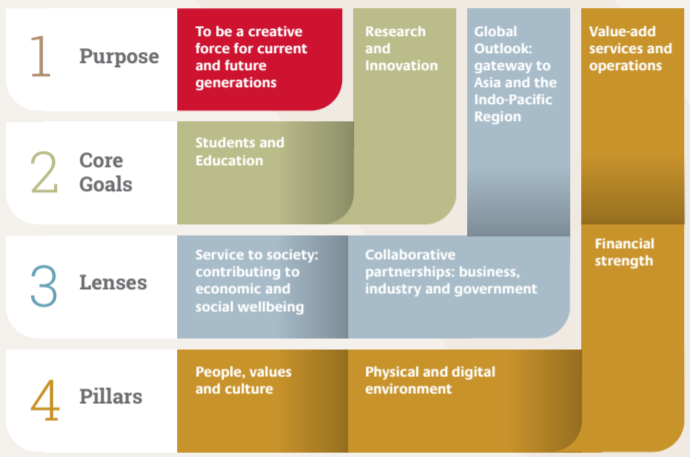 Inclusivity StatementWe want you to feel welcome here at Murdoch. Our University is a socially rich and culturally diverse community where all students and staff can thrive to be their best. It is a place where personal identity, cultural heritage, faith, gender expression, sexuality and ability are respected and celebrated as cornerstones of a vibrant and inclusive learning community.Our UniversityThe University has three onshore campuses at Murdoch, Rockingham and Mandurah; and provide transnational education in overseas campuses. Whilst the remit of this DAIP extends to national onshore campuses only, there will be cascading benefits to all campuses, particularly in the online/virtual environment. The main Murdoch campus covers 227 hectares over hilly terrain with a 15.5 m elevation, which requires ongoing attention, investment and maintenance to continue improving access to buildings, services and facilities, so that we can support thousands of students annually with self-identified disabilities. In 2023, a modern, sustainable and technology enabled building will be opened offering a contemporary and inclusive learning experience with a physical connection from Discovery Way (at rear of campus) to Bush Court, the heart of the Campus.  The building named, Boola Katitjin (Building 360) had the University’s Access & Inclusion Team provide consultation during the design phase to provide insight into how students with a disability engage with their environmentMurdoch’s Access and Inclusion (A&I) team work under to the Disability Standards for Education 2005 to support students with physical, sensory, mental health, medical, learning difficulties and temporary illnesses. Staff work with students to create Equity Quality Assisted Learning (EQAL) support plans to better navigate their higher education and experiences on campus. Other areas, including Wellbeing and Equity Projects team and the Organisational Development and Culture team, work to ensure that individuals with disability are acknowledged, included and celebrated, by applying an equity lens to all activities, projects and events and improving awareness around how intersectional identities of staff and students add to the rich and diverse culture and community at Murdoch. At the time of print, Murdoch had 55 staff members disclosing a disability, 14 of whom are new or returning Murdoch staff in 2021.  Representation increased from 1.4% to 2.1% between 2020 and 2022.Since 2017 the proportion of enrolled students declaring disability also increased steadily, particularly in the last two years, sitting at 14.6% in 2021 with a 2.1% increase from the previous year. With this encouraging figure being above the national average this reenforces Murdoch University’s work to date and to continue our progress to a more inclusive and accessible environment.Purpose of Disability Access and Inclusion Plan (DAIP)The development of the DAIP 2022 – 2025 enabled a strategic approach for Murdoch University to reflect, plan, monitor and evaluate historical, existing and future objectives so that we can continue to provide a safe, accessible, inclusive and equitable physical and digital environment where staff, students and visitors can learn, work and grow.  Consultation processSince the University first developed a Disability Action Plan in 2006 we have refined the consultative process by increasing the involvement of key University stakeholders, and highlighting the importance of accessible and inclusive practices, policies and environments.  The planning phase of this 2022-2025 DAIP explored actions, timelines and measures with over 25 individuals across more than 12 department areas to understand what was currently underway or planned, in accordance with the seven desired outcomes.After finalising the first draft, Murdoch’s internal Access & Inclusion team audited the document for accessibility before a public consultation period commenced.  Specific feedback about the DAIP was sought, as well as general comments on campus accessibility.  Several modes of advertising were used, including:An advertisement in the West Australian state newspaper (4th and 6th December 2021)MU staff intranet articles and promotion during events relevant to disability for both staff and studentsDirect emails to MU department headsDirect emails to numerous disability organisations Flyers around campusPeople were invited to complete an online survey which asked about general accessibility at Murdoch University which included a direct link to the draft DAIP 2022-2025  For  anyone requiring the document in alternative formats, direct office contact details were provided to ensure  consultation was inclusive and accessible. After compiling feedback from the public, staff and students, meetings were arranged with each of the relevant departments to review proposed actions alongside the feedback provided. This enabled us to amend actions where necessary or simply highlight outstanding issues that had not been previously addressed.The DAIP 2022 – 2025 will be communicated internally via staff intranet articles, student announcements, social media, through the University governance committee structure, at various events that recognise significant days and permanently located on internal and external websites. In addition to online versions, hard copies are available on request via the Access, Wellbeing and Equity Directorate via (awe@murdoch.edu.au).  This office is the main contact point for any ongoing issues around accessibility, in addition to online complaints which are handled by the University Secretary.Federal and State Government complianceMurdoch University complies with the Commonwealth Disability Discrimination Act 1992 and the associated Disability Standards for Education Act 2005 which prohibits discrimination on the basis that a person has, or may have, a disability.The Western Australian Disability Services Act 1993 requires local and state government authorities to develop and implement a current and ongoing Disability Access and Inclusion Plan outlining how we provide equal access to our facilities for people with disability, their families and carers. The Disability Services Regulations 2013 specifies that the DAIP is communicated in an accessible format to employees and the community. ResponsibilityMurdoch University’s DAIP is supplied under Part 5, s 28 of the Western Australian Disability Services Act 1993 and under ss 60, 61, 62, 63 and 64 of the Commonwealth Disability Discrimination Act 1992.The Vice Chancellor is responsible for ensuring that the DAIP objectives are implemented, with opportunities to review and revise on a regular basis. The University is responsible for providing an annual statement to the WA Disability Services Commission on achievement of our DAIP objectives, and publishing outcomes in our Annual Report.Review and ReportingMurdoch University provides an annual report to the Minister for WA Disability Services Commission.Any agents and contractors used by Murdoch University, will be advised of the DAIP through procurement/tender documentation. As for future reporting, along with annual reports to the Minister there will be regular reporting on the progress through the University governance structure to the Equity and Diversity Committee via the Disability Access and Inclusion Advisory Group.Disability Access and Inclusion Plan (DAIP) ObjectivesObjective 1: People with disability have the same opportunities as other people to access the services of, and any events organised by Murdoch UniversityEnhancing mental health and wellbeingPromoting and celebrating student diversityObjective 2: People with disability have the same opportunities as other people to access the buildings and facilities of Murdoch UniversityEnhancing accessibility across digital environmentsEnhancing accessibility across physical environmentsProviding accessible low stimulation areasObjective 3: People with disability receive information from Murdoch University in a format that will enable them to access the information as readily as other people are able to access itAccessible resources to enhance wellbeing and inclusionEnhanced accessible audio-visual facilities Murdoch University information is accessible to the publicObjective 4: People with disability receive the same level and quality of service from the staff of Murdoch University as other people receive from the staff of Murdoch UniversityPromoting awareness of equity, diversity and inclusionImproved student outcomesObjective 5: People with disability have the same opportunities as other people to make complaints to Murdoch UniversityProviding accessibility to both staff and students for complaintsObjective 6: People with disability have the same opportunities as other people to participate in any public consultation by Murdoch UniversityProviding accessibility to Murdoch informationObjective 7: People with disability have the same opportunities as other people to obtain and maintain employment with Murdoch UniversityProviding optimal employment prospectsAttraction and retention of staff with disabilityObjective 1People with disability have the same opportunities as other people to access the services of, and any events organised by Murdoch UniversityObjective 2People with disability have the same opportunities as other people to access the buildings and facilities of Murdoch UniversityObjective 3People with disability receive information from Murdoch University in a format that will enable them to access the information as readily as other people are able to access itObjective 4People with disability receive the same level and quality of service from the staff of Murdoch University as other people receive from the staff of Murdoch UniversityObjective 5People with disability have the same opportunities as other people to make complaints to Murdoch UniversityObjective 6People with disability have the same opportunities as other people to participate in any public consultation by Murdoch UniversityObjective 7People with disability have the same opportunities as other people to obtain and maintain employment with Murdoch UniversityACTIONMEASUREPERSON RESPONSIBLEPLANNED COMPLETION DATE1.1.1 Increase Students’ belonging to the university through contribution to development of wellbeing activitiesA student focus group is maintained that reflects the diversity in the student community. To inform wellbeing, actions, and activities across the universityDirector Access, Wellbeing and EquityOngoing from 20211.1.2 Ensure that policies and procedures reflect consideration of accessibility, inclusion and wellbeing factors for both staff and studentsProcess is developed and implemented that requires the policy/procedure developer to comment on how the document impacts or considers accessibility, inclusion, and wellbeing of the intended audienceUniversity SecretaryOngoing from January 20211.1.3 Implement range of wellbeing programs and events, using students as partnersAccess to and promotional content of wellbeing events is easily attainable and people with disabilities have inclusion in those programsDirector Access, Wellbeing and EquityOngoing from August 2021Student Wellbeing and Equity Ambassadors to be recruited to include Student’s with DisabilityDirector Access, Wellbeing and EquityAugust 20211.1.4 Wellbeing success measure will deliver annual employee survey and track wellbeing success measuresAnnual survey is accessible digitally and in hard copy upon request.  Digital formats to have accessibility options (as per system capabilities)Director of People and CultureDecember 20221.1.5 Review location, access and signage (physical and digital) to all support services to ensure students can access appropriate and timely support to meet their needsAudit tool to be developed for Support Services to self-assess accessibility, with reference to diverse student cohorts including that of disability access requirementsDirector Access, Wellbeing and EquityJune 20221.1.6 Increase safety within curriculum choicesUniversity position statement and procedure relating to use of Content Warnings within curriculumDirector Access, Wellbeing and EquityJanuary 20221.1.7 Support and organise programs of physical activities for people with disabilitiesThe university will partner with external organisations to facilitate sports activities for people with disabilityDirector of Property, Development and Commercial Services OfficeDecember 2021ACTIONMEASUREPERSON RESPONSIBLEPLANNED COMPLETION DATE1.2.1 Provide opportunities that celebrate student success and diversityStudent engagement with events allowing physical, digital and promotional accessibility. Having student events that are accessible and inclusive and that reflect the diversity of the universityDirector Pathways, Aboriginal Education and Student SuccessAssociate Director, Student JourneysOngoing from 2022ACTIONMEASUREPERSON RESPONSIBLEPLANNED COMPLETION DATE2.1.1 A new campus wayfinding technology will provide support for staff and students with reduced mobility to navigate accessible travel pathwaysCampus Wayfinding tool is accessible and provides current information relating to accessibility (including accessible pathways, alternate routes if equipment is ‘Out of Order') Property, Development and Commercial Services OfficeDirector Information Technology ServicesJanuary 20232.1.2 Software design principles include Disability Access and Inclusion (DAI) considerations across the Software Development Life cycle All new web pages incorporate design elements to ensure disability access factors are a consideration, including pages tested in Reader view, contrast and colour are considered in design, along with general User interface/User Experience considerations and number of “clicks”Director Marketing, Communications and DevelopmentDirector Information Technology ServicesOngoing from 20212.1.3 Further expansion of the use of Microsoft (MS) Teams will be available to all staff and students allowing for the wider use of accessibility and collaboration featuresUtilise MS Teams - has the ability for bring-your-own-device (BYOD) listening, closed captioning, zoom text, change contrast, remote participation, delayed learning and more, including working relationship with MS Teams accessibility departmentDirector Information Technology ServicesDirector Learning, Teaching and TechnologyJanuary 20232.1.4 Deliver a contemporary user experience, providing accessibility, usability and efficiency across learning and working  environments for our students and staffPhysical learning spaces (formal and informal) and the digital learning platform will foster collaborative and social learning experiences for our studentsProperty, Development and Commercial Services OfficeOngoing from 20212.1.5 Monitor, develop, advocate and support digital learning guidelines that provide educators with guidelines and thresholds for delivery in the digital learning environmentsDigital learning principles have been developed through consultative process and are published on Intranet.  These provide an accessible tool for Unit Coordinators to self-assess achievement against digital learning principles and who will use digital learning principles as part of Unit Review and learning design processDirector Learning, Teaching and Technology Monitoring ongoing from 2021ACTIONMEASUREPERSON RESPONSIBLEPLANNED COMPLETION DATE2.2.1 Ongoing and continuing review of Property, Development and Commercial Services Office policies, procedures and design guidelines with reference to accessibilityAll relevant Property, Development and Commercial Services Office policies and procedures reflect best practice standardsDirector of Property, Development and Commercial Services OfficeOngoing from 20212.2.2 Review quantity and quality of accessible parking spaces Annual review of accessible parking bays against best practice standards to reflect demand and location along-side Property, Development and Commercial Services Office policies and procedures around Easy Access BaysDirector of Property, Development and Commercial Services OfficeOngoing from 20212.2.3 Implement a Universal Access Plan across all campusesA second 5-year capital works program will identify strategies, budgets and priority works to improve accessibility and ensure legislative requirements are met, with progress reportedDirector of Property, Development and Commercial Services OfficeOngoing annual review from 2021Murdoch Active and recreation centre will identify and remove potential barriers to accessing the facilitiesDirector of Property, Development and Commercial Services OfficeJune 20222.2.4 Property, Development and Commercial Services Office to consult with Access and Inclusion, people with disability, and work areas during the development, design and implementation of new building projects and major refurbishmentsAll relevant Property, Development and Commercial Services Office policies and procedures reflect best practice standards across the University when considering inclusion and accessibility Director of Property, Development and Commercial Services OfficeOngoing from 20212.2.5 Regular review of existing buildings and structures, for areas of access and inclusion improvementChanges and relocation of the Pop-up Ref to allow easier accessibilityas well as a pilot space with flat plate collaborative learning ahead of Boola Katitjin (Building 360)Property, Development and Commercial Services OfficeFebruary 2022ACTIONMEASUREPERSON RESPONSIBLEPLANNED COMPLETION DATE2.3.1 As part of MU Building 360, will provide areas more suitable for staff and students that require a reduction in sensory stimulationHeadspace - areas within Boola Katitjin (Building 360) which have little to no digital screens/content to reduce stimulation in these areasDirector of Property, Development and Commercial Services OfficeJanuary 2023Academic staff will have accessible collaborative space for office use and quiet zones.Director of Property, Development and Commercial Services OfficeJanuary 2023ACTIONMEASUREPERSON RESPONSIBLEPLANNED COMPLETION DATE3.1.1 Provide an accessible platform for students to access education relating to wellbeing; develop individual resilience and skills Review current online and hardcopy content to enable access to relevant and accurate informationDirector Information Technology ServicesJune 2022Implementation and ongoing review of Being Well, Living Well online toolkitDirector Access, Wellbeing and EquityOngoing from August 20213.1.2 Accessible wellbeing links within Student Portal with multiple formatsStudent Portal will have accessible wellbeing equity and inclusion information via minimal links, consistent places, alternative ways of accessing (video and audio) and contrasting colour for readabilityDirector Access, Wellbeing and Equity Director Marketing and CommunicationsDecember 20233.1.3 Provide interactive and curated digital wellbeing content Staff online Wellbeing Hub is provided in accessible formatsDirector People and CultureOngoing from 2021ACTIONMEASUREPERSON RESPONSIBLEPLANNED COMPLETION DATE3.2.1 Deliver enhanced visual service option for staff and students that have low or no vision and requiring use of a Personal Computer (PC) Infrared Hearing Augmentation in all current and future teaching venues that are equipped with microphonesDirector Information Technology ServicesOngoing from 2021Users can individually enable 'user preferences' for themselves to meet their accessibility needs and improve the user experience when accessing things such as screen readers and keyboard navigation. This will be activated as part of portal projectDirector Information Technology Services1. Currently available (fulfiller) In progress for Portal. 
2. User/Requestor feature enabled from January 20223.2.2 Explore personalised study support for students, including using predictive analytics and adaptive technologies, and evaluate the success of the use of technology-based supports Online study support tools such as Grammarly, Studiosity and online toolkits have been implemented in recent years. Assess uptake of these tools and future technology-based supports by student cohortsDirector Learning, Teaching and TechnologyDecember 2023ACTIONMEASUREPERSON RESPONSIBLEPLANNED COMPLETION DATE3.3.1 Ensure the accessibility and suitability of student support services for all cohorts. Outreach campaigns delivered to specific cohorts including international, external, access pathway and low Socioeconomic Status (SES) students are accessible and provide information about student support services.Director Student and Library ServicesDirector of Marketing and communicationsOngoing from 20223.3.2 Improve outreach campaigns and targeted scholarships for non-traditional students and/or educationally disadvantaged groups The information and promotional content for scholarships is user friendly and accessible for individuals with disability Director Student and Library ServicesOngoing from 2021Future Students program provides relevant information relating to students with disabilityAssociate director Student JourneyOngoing from 20223.3.3 Ensuring people with disability are aware of how to obtain information in an accessible format Place a statement on the relevant webpages for governance, appeals, complaints and fourth attempts offering the provision of documentation in alternative formats to people with disability, upon request and where possible.University SecretaryDecember 20223.3.4 Enhance accessibility of university governance documentsReview the Senate, and Academic Council Statements of Governance Principles to ensure incorporation of the use of accessibility best practice guidelines for governance documentsUniversity Secretary June 2022ACTIONMEASUREPERSON RESPONSIBLEPLANNED COMPLETION DATE4.1.1 The Access, Wellbeing and Equity services promote awareness of equity, diversity and inclusion for studentsAwareness raising events, activities, initiatives, and projects are undertaken to enhance understanding of diversity and inclusion in the wider Murdoch communityDirector Access, Wellbeing and EquityOngoing 20214.1.2 Deliver a range of resources to ensure staff awareness of responsibilities so that staff and student needs are met in a timely and inclusive manner.  Identified package of training accessible by all staff relating to staff and student wellbeing and inclusion (from orientation onwards)Director Access, Wellbeing and Equity Director People and CultureMay 2022ACTIONMEASUREPERSON RESPONSIBLEPLANNED COMPLETION DATE4.2.1 Improve the retention and completion rate of undergraduate students from equity groups to equal that of the student cohort overallMonitor and review student progression and successDeputy Vice Chancellor Education and EquityOngoing from 2021Implement project to review and improve the data set relating to student diversity in order to improve student progression and retention Director Access, Wellbeing and EquityOngoing from 2021Deliver engaging Orientation, transition and support services in a timely manner, that promote awareness and advice seeking behaviour in new studentsDirector Student and Library ServicesOngoing from 2021Student Success advisors deliver outreach campaigns to students at risk at any point across the student lifecycleDirector Pathways, Aboriginal Education and Student SuccessOngoing from 20214.2.2 Develop strategy to implement universal design for learning across the curriculumUniversal design for learning implementation strategy is available and based on inclusive stakeholder consultation Deputy Vice Chancellor Education and EquityDecember 2022Create strategy for implementation of Universal Design for Learning (UDL)Deputy Vice Chancellor Education and EquityDecember 20224.2.3 Enhance digital and peer support information that prepares students for university studies and life at all Murdoch campusesCo-design information for targeted groups to be shared prior to arrival at UniversityDirector Student and Library ServicesDirector Pathways, Aboriginal Education and Student SuccessDirector Information Technology ServicesOngoing from 2021Deliver an engaging transition to University via “O Week” and other opportunities prior to and post-arrival each semester that helps students connect to their course, the campus and their peers ensuring people with disability have awareness of the campus logistics and any timetabling issues and can access relevant support needed to resolve thisDirector Pathways, Aboriginal Education and Student SuccessAssociate Director, Student JourneyQ1 2023Campus tours for new staff and students are planned to take into account, accessibility requirementsDirector Student and Library Services Director People and CultureOngoing from 20224.2.4  Establish single point for online student support consolidating the range of services available to students, including development of high-quality embeddable study support resourcesSingle point of online student support is established and maintainedDirector Student and Library ServicesDirector Learning, Teaching and TechnologyDirector Marketing, Communications and DevelopmentMonitoring ongoing from 20214.2.5 Deliver a contemporary user experience, providing accessibility, usability and efficiency across learning environments for our students and staffQuantitative and qualitative feedback gathered via University Experience Survey and internal Unit SurveysDirector Learning, Teaching and TechnologyAssociate Director Strategy, Quality and AnalyticsMonitoring ongoing from 2021ACTIONMEASUREPERSON RESPONSIBLEPLANNED COMPLETION DATE5.1.1 Review and improve methods for reporting faults and hazards around the campus and to request property improvement projectsImproved, universal access via a central reporting portal that will allow for feedback and status updates back to the users via the 'Service Now' processProperty, Development and Commercial Services OfficeJanuary 20225.1.2 Reviews of complaints and appeals processes to ensure systems and procedures are accessible to allEmbed information about disability support services within communications to students regarding appeals, complaints and fourth attempts by providing links to relevant webpages/servicesUniversity SecretaryJune 2022Ensure that all students with disability/medical condition are provided with the opportunity to attend appeals, complaints and fourth attempt meetings in a mode that is conducive to their disability/medical condition i.e. online, where possible. Where this is not possible, ensure the availability of a support personUniversity SecretaryOngoing 2021Review all complaints, appeals and forth attempts associated webpages to ensure accuracy of information for students with disability/medical conditionsUniversity SecretaryJune 2022ACTIONMEASUREPERSON RESPONSIBLEPLANNED COMPLETION DATE6.1.1 Ensure that all Murdoch activities, advertisements, publications and media comments preserve the rights and the dignity of all equity groups, including people with disability and/or medical conditionsNo Murdoch University activities contravene acceptable standardsDirector Marketing, Communications and DevelopmentOngoing from 2021All Murdoch advertisements and publications are provided in an accessible format Director Marketing, Communications and DevelopmentOngoing from 2021ACTIONMEASUREPERSON RESPONSIBLEPLANNED COMPLETION DATE7.1.1 Prepare students with real world learning and employability experiences to facilitate smoother transitions to successful careers Provide work integrated learning opportunities that are accessible and inclusive for people with disabilityDirector Learning Teaching and Technology Monitoring ongoing from 2021Liaise with industry groups with proactive equity employment strategies to connect students with employment opportunitiesDirector Student and Library ServicesDirector Learning Teaching and TechnologyLiaison ongoing from 2021ACTIONMEASUREPERSON RESPONSIBLEPLANNED COMPLETION DATE7.2.1 Review, develop and implement mentoring, networking, coaching and sponsorship opportunities to enhance career developmentEnsure any program in place are inclusive of people with disabilityDirector People and CultureDecember 2022University Leadership Group (ULG) will have Key Performance Indicators (KPI’s) relating to equity, diversity and inclusion. KPI’s to include attendance in ULG Inclusion Awareness training series and targets for their staff group's completion of compliance modules related to access and inclusion.Director People and CultureDecember 20227.2.2 Establish partnerships with Disability employment service providers that lead to placements, build awareness and foster a supportive environment for staff with disabilityPartnerships are put in place, the number of placements are monitored and support provided for staff who are seeking and are established in this partnership.Director People and CultureDecember 20217.2.3 Understand and enhance the experience of staff with disabilityBiennial Equity Diversity Inclusion (EDI) staff survey provides specific insight of the experience of staff with disability and actions are created to address areas requiring developmentDirector People and CultureDirector Access, Wellbeing and EquityOngoing from 2021Update recruitment policies, procedures and related training to promote better understanding of employing staff with diverse backgrounds, including disability.Director People and CultureDecember 20227.2.4 Maintaining compliance with staff training and raising awareness of equal opportunity in the workplace All staff to complete compliance modules in line with University requirements (on starting and then every two years)Director People and CultureOngoing and reported through Audit and Risk Committee Quarterly